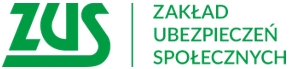 Oddział w CzęstochowieOgłoszenie o trzecim pisemnym przetargu ofertowym	Zakład Ubezpieczeń Społecznych Oddział w Częstochowie, ul. Dąbrowskiego 43/45 ogłasza trzeci pisemny przetarg ofertowy na sprzedaż mienia zbędnego, będącego własnością Oddziału.Wszystkie przedmioty objęte przetargiem nie są nowe, noszą ślady użytkowania bowiem stanowią wycofane z eksploatacji składniki majątku. Stan techniczny całego asortymentu mienia pozwala na dalsze jego użytkowanie. Przedmiotem przetargu jest następujące mienie Oddziału ZUS w Częstochowie:Okna wraz z ościeżami* o wymiarach:166 cm × 77,5 cm (26 szt.);76 cm × 78 cm (3 szt.).Okna są odzyskane z rozbiórki budynku biurowego Oddziału. Wszystkie okna posiadają zamontowane nawietrzaki higrosterowane. Okna po wcześniejszym ich oczyszczeniu nadają się do powtórnego montażu. Ogrodzenie betonowe* składające się z płyt betonowych (75 szt.), w tym ażurowych (ok. 30 szt.) oraz słupków betonowych (14 szt.) o wymiarach:płyta betonowa – 200 cm × 50 cm;słupek betonowy - 275 cm × 14 cm × 10 cm.Poszczególne elementy ogrodzenia betonowego są w dobrym stanie, gdyż brak jest na nich śladów popękań oraz zlasowania. Nadają się do powtórnego montażu.Grzejniki płytowe typu „Purmo”* (24 szt.) o wymiarach:90 cm × 60 cm × 10 cm (4 szt.);80 cm × 60 cm × 10 cm (1 szt.);70 cm × 60 cm × 10 cm (5 szt.);120 cm × 60 cm × 6 cm (1 szt.);100 cm × 60 cm × 6 cm (3 szt.);80 cm × 60 cm × 6 cm (1 szt.);70 cm × 60 cm × 6 cm (1 szt.);60 cm × 60 cm × 6 cm (1szt.);50 cm × 60 cm × 6 cm (2 szt.);40 cm × 60 cm × 6 cm (3 szt.);40 cm × 30 cm × 6 cm (2 szt.).Grzejniki są odzyskane z rozbiórki budynku biurowego Oddziału. Nie są wyposażone
w zawory termostatyczne oraz elementy do ich montażu. Grzejniki posiadają zasilanie boczne. Ich stan techniczny pozwala na powtórny montaż.Panele sufitowe kasetonowe* (512 szt.) o wymiarach59,5 cm × 59,5 cm (300 szt.);59,5 cm × 45 cm (115 szt.);59,5 cm × 49 cm (60 szt.);59,5 cm × 55 cm (14 szt.);59,5 cm × 52 – 53 cm (23 szt.).Panele sufitowe kasetonowe są odzyskane z rozbiórki sufitu podwieszanego w budynku biurowym Oddziału. Ich stan techniczny pozwala na powtórny montaż po wcześniejszym ich oczyszczeniu lub ewentualnym pomalowaniu. Panele nie posiadają konstrukcji do ich montażu.Wszystkie przedmioty objęte przetargiem nie są objęte gwarancją.
Przedmioty oferowane do sprzedaży w ramach niniejszego przetargu można oglądać
w siedzibie Oddziału ZUS w Częstochowie przy ul. Dąbrowskiego 43/45, po wcześniejszym ustaleniu terminu telefonicznie lub za pośrednictwem poczty elektronicznej. Osoby uprawnione do kontaktu:Pan Tomasz Kozieł, tel. 34 368-93-33, e-mail: tomasz.koziel@zus.pl; Pan Sebastian Marchewka, tel. 34 368-93-31, e-mail: sebastian.marchewka@zus.pl.Regulamin przetarguWarunki ogólne przetarguSprzedawca informuje Oferentów o wyłączeniu rękojmi za wady fizyczne przedmiotów przetargu na zasadach art. 558 § 1 Kodeksu Cywilnego (nie dotyczy, gdy kupującym będzie konsument). Przedmioty nie są objęte gwarancją.Oferty nie spełniające wymogów formalnych nie będą rozpatrywane i zostaną odrzucone.W przypadku gdy oferta zakupu dotyczyć będzie więcej niż jednego przedmiotu – oferta będzie rozpatrywana niezależnie dla każdego składnika, a każdorazowo decydująca będzie deklarowana jednostkowa cena zakupu za poszczególny przedmiot.Przyjęciu oferty do realizacji oraz kolejności jej realizacji w postaci transakcji sprzedaży decydować będzie brak uchybień formalnych oraz zadeklarowana w ofercie jednostkowa cena zakupu za dany przedmiot objęty przetargiem.Oferty z ceną poniżej ceny wywoławczej nie będą rozpatrywane.W pierwszej kolejności realizowana będzie transakcja sprzedaży na rzecz Oferenta, który zaproponował najwyższą jednostkową cenę zakupu za dany  przedmiot objęty przetargiem, a złożona oferta spełnia wymogi formalne.W przypadku ustalenia, że kilku oferentów zaoferowało tę samą cenę za ten sam składnik majątku postępowanie będzie kontynuowane pomiędzy tymi oferentami, zawiadamiając ich o powyższym fakcie.W przypadku rezygnacji z zakupu przez wybranego Oferenta, zostanie przyjęta do realizacji następna oferta z najwyższą, spośród pozostałych ofert, zadeklarowaną jednostkową ceną zakupu.Organizator przetargu zastrzega sobie prawo odwołania przetargu, przesunięcia terminu lub nie dokonania wyboru oferty bez podania przyczyn.Sposób sporządzenia i złożenia ofertyOferty należy sporządzić na załączonym do ogłoszenia „Formularzu ofertowym”,  stanowiącym Załącznik Nr 1, w zamkniętym opakowaniu uniemożliwiającym odczytanie zawartości bez uszkodzenia tego opakowania. Opakowanie powinno zawierać dane adresowe Oferenta, aby można ją było odesłać bez otwierania w przypadku złożenia oferty po upływie wymaganego terminu ustalonego w ogłoszeniu sprzedaży.Ofertę  należy zaadresować w poniższy sposób:Zakład Ubezpieczeń SpołecznychOddział w Częstochowieul. Dąbrowskiego 43/4542-218 Częstochowaz dopiskiem:Oferta na zakup okien*, ogrodzenia betonowego*, grzejników płytowych* paneli sufitowych kasetonowych*
Oferty należy składać za pośrednictwem poczty lub osobiście w siedzibie Oddziału ZUS
w Częstochowie przy ul. Dąbrowskiego 43/45 – Dziennik podawczy (budynek A), w terminie do dnia 26 lutego 2019 r. do godziny 10.00.Za termin złożenia oferty przyjmuje się datę i czas dostarczenia jej do siedziby Oddziału ZUS
w Częstochowie przy ul. Dąbrowskiego 43/45 – Dziennik podawczy (budynek A) lub
w przypadku przesłania oferty za pośrednictwem poczty, otrzymanie jej przez Wydział Obsługi Klientów i Korespondencji Oddziału ZUS w Częstochowie.  Oferty przesłane w innej formie np. faks, e-mail nie będą rozpatrywane.Naruszeniem terminu do złożenia oferty jest każde spóźnienie ze złożeniem oferty, niezależnie od przyczyn i wymiaru czasu tego spóźnienia.Otwarcie ofert i wybór oferty do realizacjiOferty zostaną otwarte na posiedzeniu komisji przetargowej w dniu 26 lutego 2019 r. o godzinie 10.30. Składający oferty mogą być obecni przy otwieraniu ofert.Termin ogłoszenia wyników jest zależny od ilości ofert, jednak nie późniejszy niż 5 dni roboczych po ich otwarciu.Do czasu ogłoszenia wyników przetargu, żadne informacje nie będą udzielane. 
Po ogłoszeniu wyników, uczestnikom przetargu – Oferentom zainteresowanym szczegółami postępowania umożliwiony zostanie wgląd do dokumentacji przetargowej.Realizacja transakcji kupna – sprzedażyPrzed wydaniem składnika majątku będącego przedmiotem sprzedaży, Nabywca (Oferent), którego oferta została przyjęta do realizacji zobowiązany jest do dokonania zapłaty za nabywany przedmiot objęty sprzedażą w terminie do 14 dni od daty wystawienia faktury.                                                                                                                                                                                                                                                                                                                                                                                                                                                                                                                                                                                                                                                                                                                                                                                                                                                                                                                                                                                                                                                                                                                                                                                                                                                                                                                                                                                                                                                                                                                                                                                                                                                                                                                                                                                                                                                                                                                                                                                                                                                                                                                                                                                                                                                                                                                                                                                                                                                                                                                                                                                                                                                                                                                                                                                                                                                                                                                                                                                                                                                                                                                                                                                                                                                                                                                                                                                                                                                                                                                                                                                                                                                                                                                                                                                                                                                                                                                                                                                                                                                                                                                                                                                                                                                                                                                                                                                                                                                                                                                                                                                                                                                                                                                                                                                                                                                                                                                                                                                                                                                                                                                                                                                                                                                                                                                                                                                                                                                                                                                                                                                                                                                                                                                                                                                                                                                                                                                                                                                                                                                                                                                                                                                                                                                                                                                                                                                                                                                                                                                                                                                                                                                                                                                                                                                                                                                                                                                                                                                                                                                                                                                                                                                                                                                                      Wpływ środków pieniężnych na wskazany przez Sprzedającego rachunek bankowy ZUS Oddział w Częstochowie przyjęte będzie za dokonanie zapłaty za nabywany składnik, stanowiący przedmiot sprzedaży.Nabywca - Oferent, którego oferta została przyjęta do realizacji zobowiązany jest do odbioru przedmiotu sprzedaży w terminie nie późniejszym niż 7 dni roboczych od daty wpływu należności na rachunek bankowy Sprzedającego, po wcześniejszym uzgodnieniu terminu z osobami wskazanymi do kontaktu telefonicznie pod wskazane nr lub za pośrednictwem wskazanych adresów poczty elektronicznej.Dokumentem potwierdzającym odbiór przedmiotu sprzedaży będzie Protokół zdawczo-odbiorczy, stanowiący Załącznik Nr 2, podpisany przez upoważnionych Przedstawicieli Sprzedawcy i Nabywcy.Ceny wywoławcze przedmiotów objętych przetargiemZałączniki:Załącznik nr 1 - Formularz ofertowy.Lp.NazwaCena wywoławcza jednostkowa (zł brutto)Okno o wymiarach:1166 cm × 77,5 cm87,49276 cm × 78 cm56,00Ogrodzenie betonowe 1płyta betonowa o wym. 200 cm × 50 cm9,902słupek betonowy o wym. 275 cm × 14 cm × 10 cm10,50Grzejnik płytowy o wymiarach:190 cm × 60 cm × 10 cm70,00280 cm × 60 cm × 10 cm 52,52370 cm × 60 cm × 10 cm 52,524120 cm × 60 cm × 6 cm79,335100 cm × 60 cm × 6 cm79,33680 cm × 60 cm × 6 cm52,52770 cm × 60 cm × 6 cm38,51860 cm × 60 cm × 6 cm38,51950 cm × 60 cm × 6 cm38,511040 cm × 60 cm × 6 cm38,511140 cm × 30 cm × 6 cm38,51Panel sufitowy kasetonowy o wymiarach:159,5 cm × 59,5 cm1,03259,5 cm × 45 cm1,03359,5 cm × 49 cm1,03459,5 cm × 55 cm1,03559,5 cm × 52 – 53 cm1,03